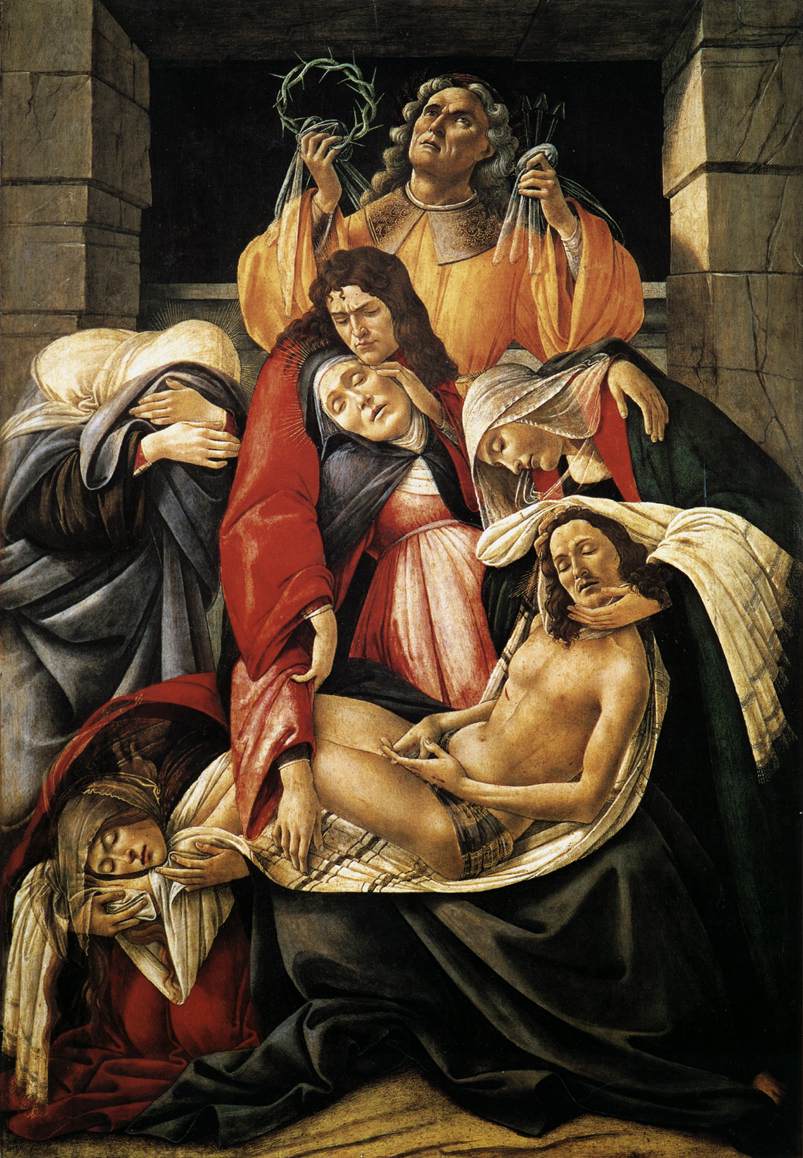 One-Half Day Paschal Vigil RetreatApril 11, 2020Though he was in the form of God,Jesus did not consider equality with Godsomething to be grasped.Philippians 2:6·9:00 – 10:30		Welcome, introduction, 			Two periods of Centering Prayer (Two periods – 30 mins. each, with meditative walk in between them)10:30 – 11:00		Break, Prayerful Movement, Silence & solitude		11:00 – Noon	One period of Centering Prayer			(One period - 30 mins.)Lectio Divina,			Closing 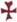 